再出发招聘简章公司简介江苏再出发网络科技有限公司（以下称再出发），成立于2017年，办公地点位于繁华的铜山区万达广场，办公面积3000余平米，现有精英200余人。下设产品研发部、技术部、设计部、客户部、市场运营部、人力行政部等核心部门。2018年成立南京分部，2019年初成立济南分公司。再出发是一家专业的互联网服务公司。公司以高科技为起点、以创新为核心、以强大的技术队伍为支撑，致力于为政府、企业、个人提供APP定制开发、物联网、系统集成、WEB应用等软件应用解决方案。    公司追求并一直坚持，为客户打造更有价值的互联网平台。公司不断积累不断摸索，在逐渐壮大的道路上再出发科技公司秉承"客户第一 ！服务第一！效率第一！执行第一！" 的经营理念。公司诚信,务实,创新的服务理念成就了2000+的合作企业，获得99%以上的客户好评。     公司的各种软件产品已被广泛运用于商城,金融,电力,政务,电商等二十多个行业，与诸多知名企业均有合作。我们将秉承创新理念,积极开拓新思路，致力于为顾客提供高质量的产品和服务。在招岗位客户经理/助理（5K+）商务经理/助理（4K+）项目经理/助理（4K+）设计师（4K+）开发工程师（PHP、JAVA、Android、IOS、C++、.NET、COCOS、U3D等）客服文员（3K+）任职要求对互联网行业有极大的兴趣和热情；2、性格开朗、热情，沟通能力强；3、为人谦虚、努力奋进，具有高度的责任心和团队合作精神。工作地址：徐州市铜山万达SOHO5号楼，19层联系方式：雷主管   15667191717，李女士   14752101520，张女士   18860836740   微信：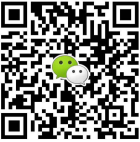 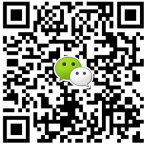 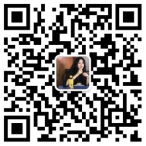 